Equation of a Line (Functional Form)Recall : How to calculate the slope of a line given two pointsA (x1, y1) and B (x2, y2)	Slope  = y2 – y1Positive Slope – increaseNegative Slope  decreaseThe equation of a line in functional form:y = ax + bVocabulary:The y-intercept is the value on the y-axis where the line crosses the y-axisThe x-intercept is the value on the x-axis where the line crosses the x-axisFrom a graph, how do we determine the equation of a line?Determine two points on the line that are given or easy to find (perfect points) and label them.Calculate the slopeCalculate the value of the y-intercept		b = y1 – a(x1)Sometimes we encounter vertical lines or horizontal linesThe equation for a vertical line is x = c ; where c is the x-intercept* the slope of this line is said to be “undefined” or infinite *The equation for a horizontal line is y = c ; where c is the y-intercept* the slope of this line is equal to 0 *					Graphing a LineHere are a few methods for graphing a line that is given in functional form. Choose the way that works for you!Table of Values : enter the x-values into the equation to get the y-values. Plot the points and join in a straight line. 		Equation: y = 2x + 1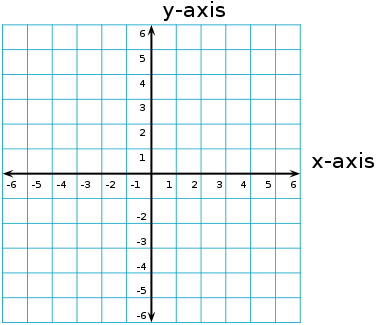 Rise over Run (slope!)					Equation: y = 3x – 5Plot the y-interceptStarting from the y-intercept…move up/down (RISE) by the number of squares on the gridthen right/left (RUN)Intercept Method			Equation: y = -x + 4Plot the y-intercept (y = 4)Determine the x-intercept: replace y with 0 and solve for x!0 = -x + 4x = 4Plot the x-intercept and join in a straight line to the y-interceptGeneral Form Equation of a LineLooks like : 				ax + by + c = 0a is NOT the slopeb is NOT the y-interceptSo, how do we find the slope and the y-intercept?Example:2x + 4y – 6 = 0Step 1 – Change the equation to functional form by isolating the y variable.                    2x + 4y -6 = 0					4y = -2x + 6Step 2 – Divide both sides of the equation by the coefficient in front of y to get the equation back into the form of y = ax + b     4y = -2x + 6						y = -0.5x + 1.5Slope = -0.5 or -1/2Y-Intercept = 1.5Example #23x – 6y + 15 = 0			-6y = -3x – 15			Y = ½ x + 2.5Example #3-30 + 10y = -2x			10y = -2x + 30			y = -0.2x + 3Example #40 = 5y – x				-5y = -x				y = 0.2xDrawing a Line Using the General Form EquationWe use the intercept method, which requires us to find both the x and y intercepts.If we remember, the x intercept is the point on the line at which y = 0 and the y intercept is the point on the line at which x = 0Therefore we need to replace each variable with 0 and solve for the other.Example:2x + 6y – 18 = 0Make x = 02(0) + 6y – 18 = 0Isolate and solve for y6y = 18		6y = 18		y = 3Make y = 02x + 6(0) – 18 = 0Isolate and solve for x2x = 18		2x = 18		x = 9With these two points, you can plot them on a Cartesian plane and connect the two points with a line.Try these examples...3x + 6y – 12 = 02x + y = 6X – 3y + 9 = 05x – 5y +5 = 02y + 4x = 84y = 16XY-1-1011325